						 des ARTS MARTIAUX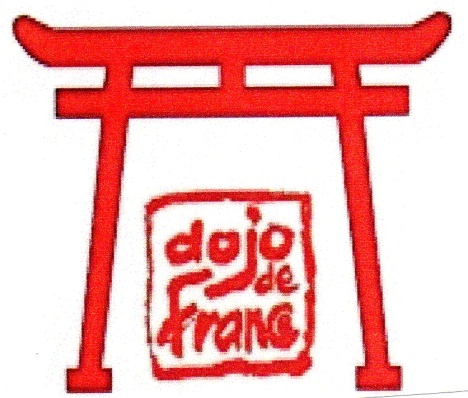               Bessan, le 24 février 2023STAGE  NATIONAL  DES  ARTS  MARTIAUX - 2023Samedi 21 et Dimanche 22 octobre 2023 au dojo des Avenières (38)Gymnase rue du stade – 38630 Les Avenières Veyrins-ThuellinResponsable local: Jean-Luc ROMPION – Tel 06 07 25 72 18 – Mail : dreddefense@gmail.comPROGRAMME DU STAGE   SAMEDI 22/04/2023 :14h15/14h45	 Réception au dojo du gymnase municipal.15h00/18h00	 Entraînement sous la direction des Hauts Gradés en : Karaté -  judo - Aïki jutsu	              Ju jitsu  - Sambo - self défense - shiatsu -  etc ...                           Temps équitable des différentes spécialités sportives présentes18h00/18H30    Shiatsu avec M° Gérard COLOMBET18h30/20h00    Réunion du Comité Directeur    20h/22h00  	Repas au boulodromeDIMANCHE 23/04/202308h00	          	 FOOTING  (à la liberté de chacun)08h15/ 8h45      Petits déjeuners au boulodrome09h00/11h30     Entrainement sous la direction des hauts gradés identique à la veille11h30/12h00     Shiatsu avec M° Gérard COLOMBET12h30                Repas au boulodrome                                                        FIN du stage et retour chez soi.HEBERGEMENT :Auberge des Avenières (9 chambres) : Tel 04 74 33 65 46 au centre villeRelais des Vieilles Postes : (19 chambres) : Tel 09 83 77 42 18 – 07 71 00 12 91 (6 mn en voiture)--------------------------------------------------------------------------------------------------------------------------COUPON REPONSE A RETOURNER DES QUE POSSIBLE- MERCINOM, Prénom, tél et mail de l'ENSEIGNANT ..............................................................................................................................................................Nom du CLUB....................................................................................................................................Nombre de présents: Repas du samedi........................	P.Dej :………………         Repas dim.midi :………………Tarif repas  ( 15€ le repas / 3€ petit dej ) à régler au trésorier sur place. (si possible en chèque)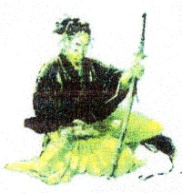  PRESIDENT : Hervé NAVARRO 9ème Dan D de F.  Tél : 06 72 26 37 87  Mail : hn34@orange.fr